Аннотация рабочей программы дисциплиныГистология, эмбриология, цитологиядля студентов  1, 2  курсов, направление подготовки (специальность)_060105  Медико-профилактическое дело, форма обучения очная.1. Цель и задачи дисциплины (модуля, практики)                Целью освоения дисциплины  является освоения учебной дисциплины (модуля) гистология, эмбриология, цитология состоит в овладении знаниями об общих закономерностях, присущих клеточному уровню организации живой материи, об общих закономерностях организации живой материи, присущих тканевому уровню организации, о принципах развития живой материи, гистогенеза и органогенеза, особенностях развития зародыша человека, о тонком (микроскопическом уровне) строения структур тела человека для последующего изучения сущности их изменений при болезнях и лечении.Задачами освоения дисциплины являются: - приобретение студентами знаний о физико-химической сущности процессов происходящих на молекулярном, клеточном, тканевом, органном уровнях;- формирование навыков изучения научной литературы и официальных статистических обзоров;- формирование у студента навыков общения с коллективом.2.Место дисциплины в структуре основной образовательной программы2.2.1. Учебная дисциплина гистология, эмбриология, цитология относится к базовой части цикла математических, естественнонаучных, и медико – биологических дисциплин по специальности медико – профилактическое дело.2.2.2. Для изучения данной учебной дисциплины (модуля) необходимы следующие знания, умения и навыки, формируемые предшествующими дисциплинами:- физика, математика:Знания:  - о строении клеточной мембраны;- транспорте веществ через клеточную мембрану.Умения:-различать структуры мембраны;Навыки:- чтения микрофотографий и рисунков клеточной мембраны;- пользование микрофотографий и рисунков клеточной мембраны.-- биология, экология:Знания:- о многоуровневом принципе строения человеческого тела как биологического объекта и иерархической связях внутри него;- о взаимоотношении структуры и функции применительно к тонкому строению человеческого тела для последующего изучения их изменений при развитии заболеваний  и в процессе их лечения;- об этапах развития человеческого организма человека и присущих им особенностях строения клеток, тканей и органов;- физиологической и репаративной регенерации.Умения:- пользоваться учебной, научной , научно-популярной литературой, сетью Интернет;- работать с увеличительной техникой (микроскопами, оптическими и простыми лупами).Навыки:- микроскопирования и «чтения» препаратов;- «чтения» микрофотографий и рисунков, соответствующих указанным препаратам;- пользование научной литературой и написания рефератов по современным научным проблемам.3.Общая трудоемкость дисциплины составляет 6 зачетных единиц, 216 академических часов.4. Результаты обученияКомпетенции обучающегося, формируемые в результате освоения дисциплины (модуля, практики):5. Образовательные технологии: 40%  интерактивных занятий от объема аудиторных занятийПримеры интерактивных форм и методов проведения занятий:	 - визуализация гистологических препаратов с помощью видеокамеры по все темам	- мультимедийное сопровождение лекционного курса и практических занятий по всем темам             - деловая игра по теме «Органы кроветворения»	6. Формы аттестацииФорма промежуточной аттестации – экзамен - осуществляется в три этапа: на первом этапе проводится аттестация практических навыков и умений по диагностике гистологических препаратов и электронограмм; на втором этапе - собеседование по экзаменационным билетам; на третьем этапе оценивается решение ситуационных задач клинической направленности. Успеваемость студентов оценивается с помощью рейтинговой системы, включающей в себя:  - текущий контроль успеваемости – сумма баллов за контрольные мероприятия (контрольные точки). - количество баллов за предэкзаменационное тестирование - сумму баллов, полученную на экзамене.В последующем осуществляется перевод рейтинговых баллов в общую среднюю оценку успеваемости по дисциплине.Составительк.м.н., асс.                                                                                 М.О. Куртукова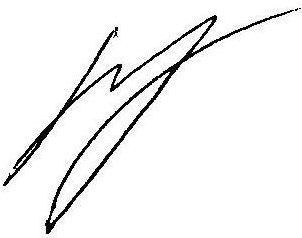 Зав. каф гистологии, д.м.н, проф.                                                                                         И.О. Бугаева                                    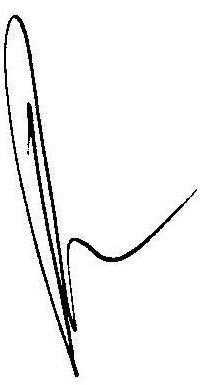 № п/пКод соответствующей компетенции из ФГОС ВПО (ОК и ПК)Способы реализации и их наименованиеРезультат освоения(знать, уметь, владеть)1ОК-1 - тестирование с использованием тестовых заданий различного уровня сложности, компьютерных программ, электронных образовательных ресурсов- устный опрос- решение ситуационных задачЗнать: основные закономерности развития ижизнедеятельности организма детей иподростков на основе структурнойорганизации клеток, тканей и органов;гистофункциональные особенноститканевых элементов; методы ихисследования;Уметь: пользоваться учебной, научной, научно-популярной литературой, сетью Интернет для профессиональной деятельности. работать с увеличительной техникой (микроскопами, оптическими и простымилупами); анализировать гистофизиологическую оценку состояния различных клеточных, тканевых и органных структур у детей и подростковВладеть: базовыми технологиями преобразования информации: текстовые, табличные редакторы, поиск в сети Интернет; медико-анатомическим понятийным аппаратом;2ПК-3- тестирование с использованием тестовых заданий различного уровня сложности, компьютерных программ, электронных образовательных ресурсов- диагностика гистологических препаратов с использованием микроскопа- устный опрос- решение ситуационных задачЗнать: основы и правила врачебной этики и деонтологии для правильного общения с коллегами, младшим и средним медицинским персоналом,  а также пациентами – детьми и подростками и их родственниками.Уметь: пользоваться учебной, научной, научно-популярной литературой, сетью Интернетдля профессиональной деятельности. работать с увеличительной техникой (микроскопами, оптическими и простыми лупами); анализировать гистофизиологическую оценку состояния различных клеточных,тканевых и органных структур у детей иподростков;Владеть: базовыми технологиямипреобразования информации: текстовые,табличные редакторы, поиск в сетиИнтернет;3ПК- 31- тестирование с использованием тестовых заданий различного уровня сложности, компьютерных программ, электронных образовательных ресурсов- устный опрос- решение ситуационных задачЗнать: функциональные системы организма человека, их регуляцию и саморегуляцию при воздействии с внешней средой Уметь: пользоваться учебной, научной, научно-  популярной литературой, сетью Интернет для профессиональной деятельности. Проводить статистическую обработку экспериментальных данных     Владеть:   базовыми технологиямипреобразования информации: текстовые,табличные редакторы, поиск в сетиИнтернет; медико-анатомическим понятийным аппаратом;      